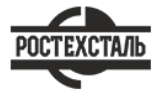 ГОСТ 2169-69Кремний технический. Технические условияСтатус: действующийВведен в действие: 1970-07-01Подготовлен предприятием ООО «Ростехсталь» - федеральным поставщиком металлопрокатаСайт www.rostechstal.ru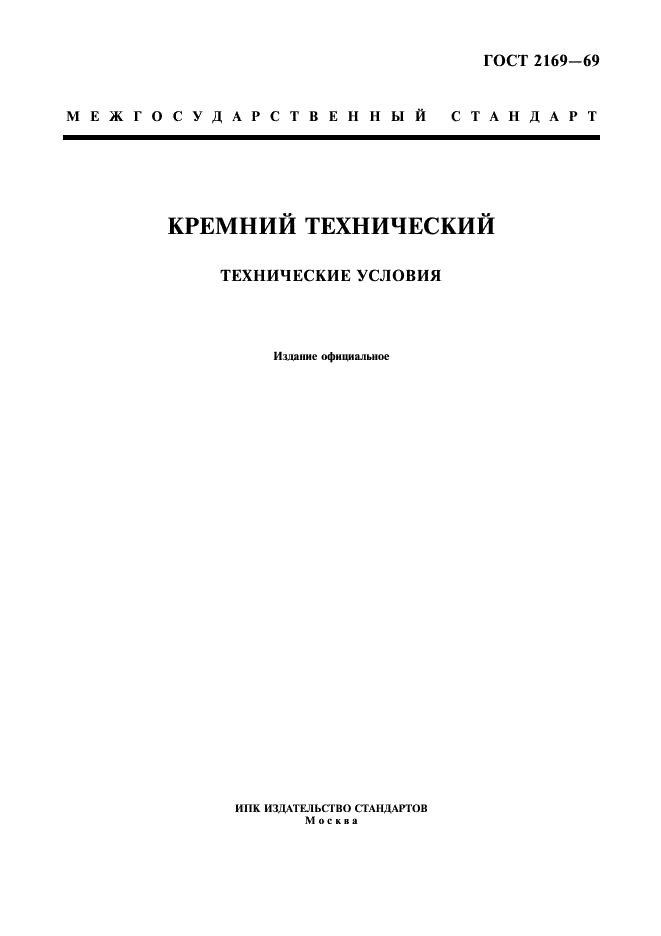 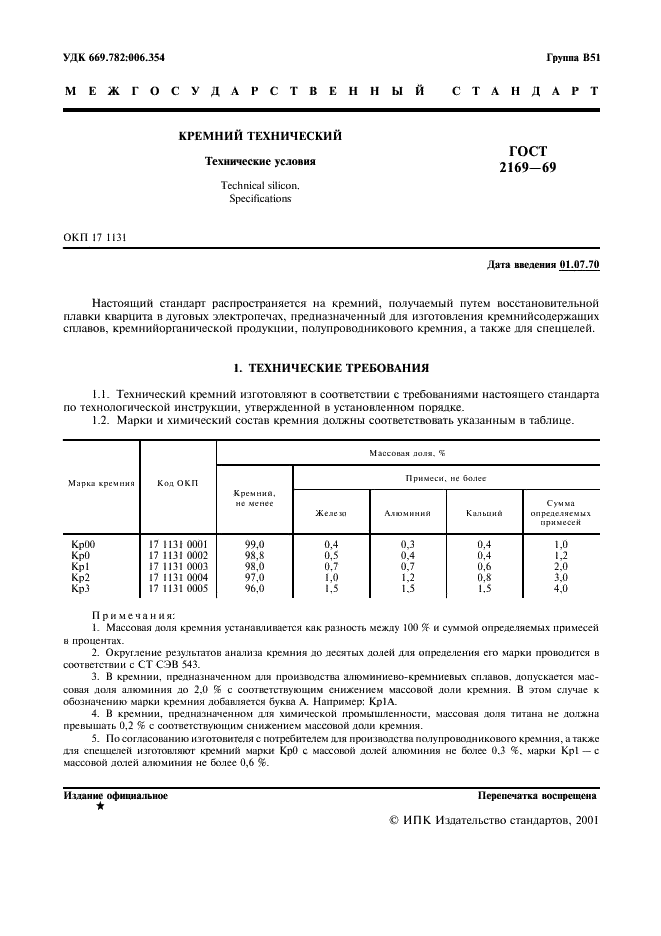 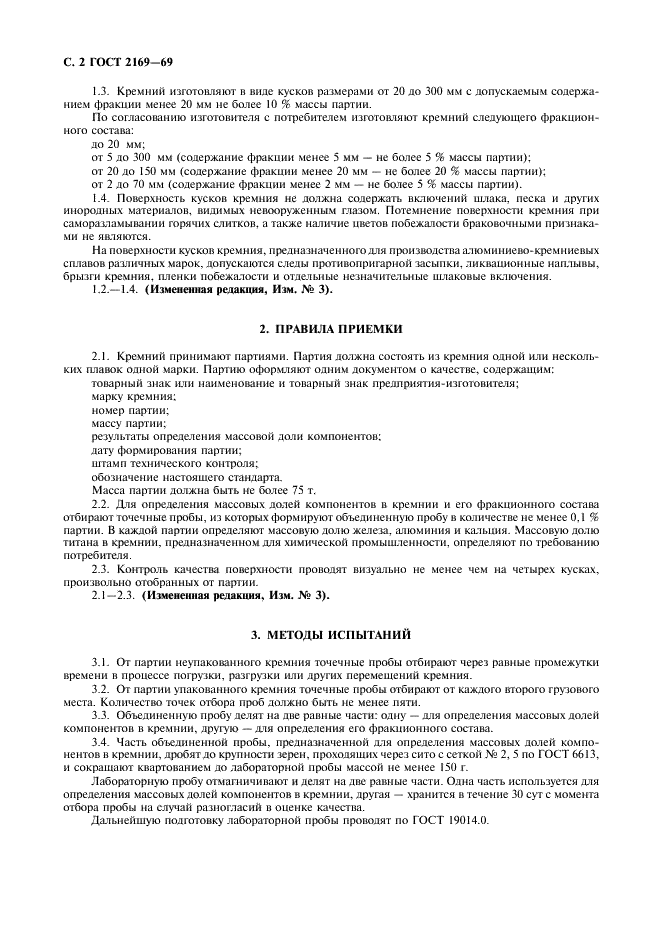 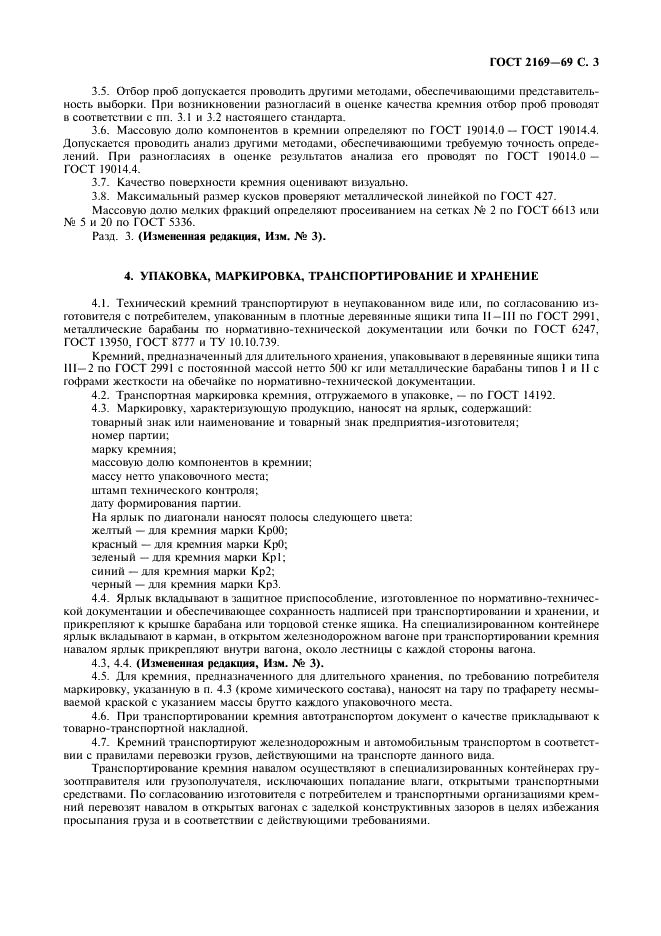 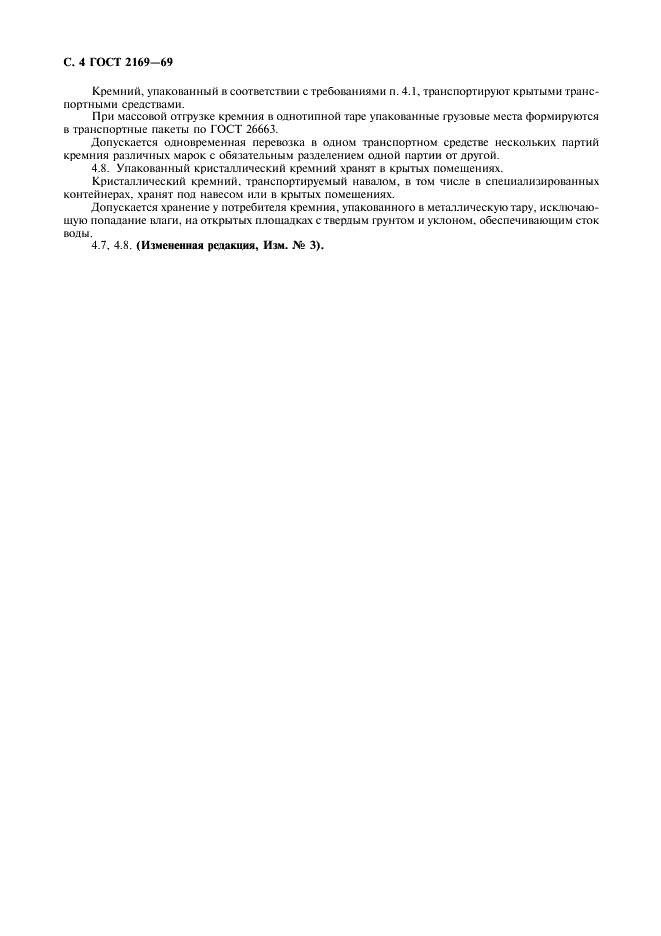 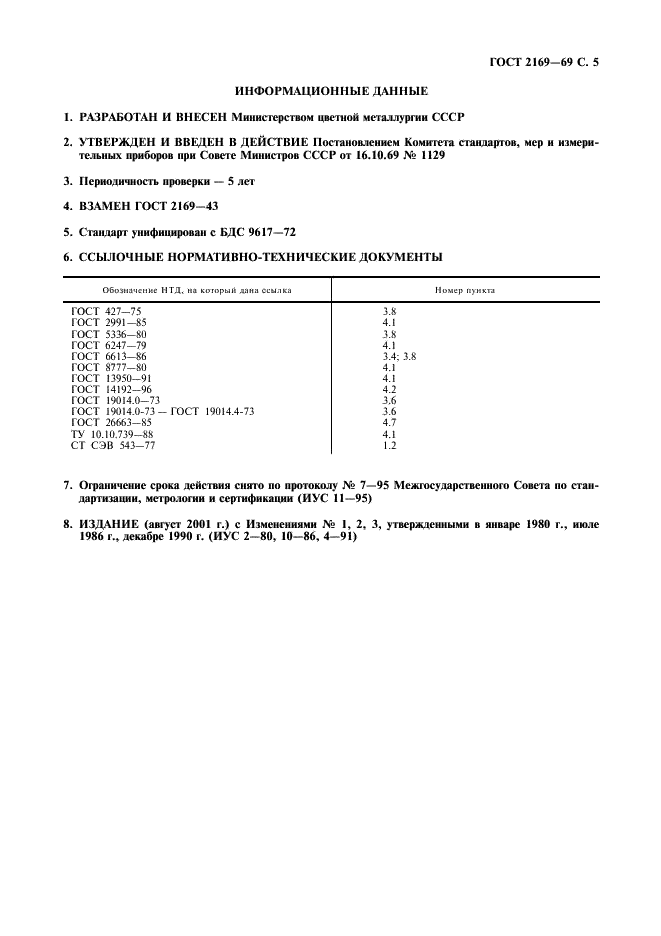 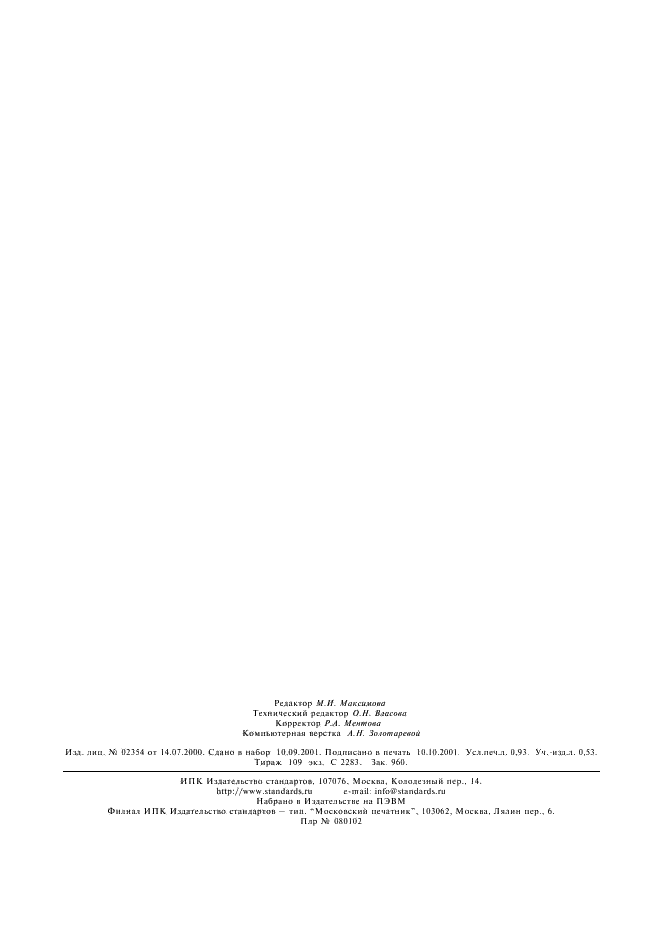 